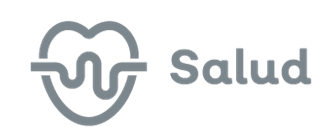 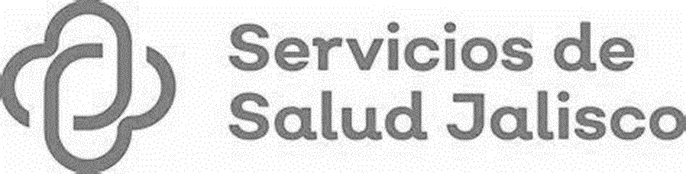 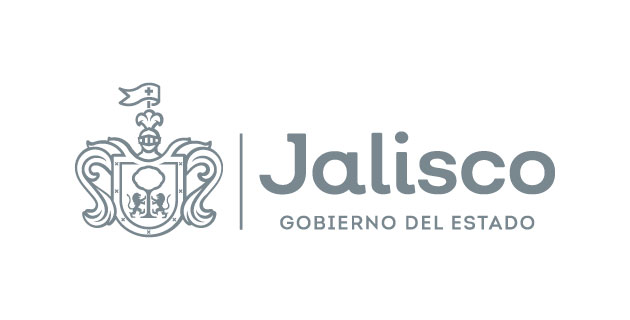 GOBIERNO DEL ESTADO DE JALISCOORGANISMO PÚBLICO DESCENTRALIZADO SERVICIOS DE SALUD JALISCOINVITACIÓN A CUANDO MENOS TRES PERSONASINTERNACIONAL ABIERTA PRESENCIALIA-914010985-E44-2021“ADQUISICIÓN DE CIRCUITOS DE VENTILACIÓN PARA ANESTESIA”CON FUNDAMENTO EN LO PREVISTO POR EL ARTÍCULO 43, FRACCIÓN I, DE LA LEY DE ADQUISICIONES, ARRENDAMIENTOS Y SERVICIOS DEL SECTOR PÚBLICO Y 77 PÁRRAFO CUARTO DE SU REGLAMENTO, SE HACE DEL CONOCIMIENTO DE LA SOCIEDAD EN GENERAL DE LA INVITACIÓN A CUANDO MENOS TRES PERSONAS INTERNACIONAL ABIERTA PRESENCIAL NO. IA-914010985-E44-2021, QUE EL ORGANISMO PÚBLICO DESCENTRALIZADO SERVICIOS DE SALUD JALISCO, ESTÁ INSTRUMENTANDO PARA LA “ADQUISICIÓN DE CIRCUITOS DE VENTILACIÓN PARA ANESTESIA”.ESTA DIFUSIÓN TIENE CARÁCTER INFORMATIVO Y SÓLO PARTICIPAN EN ELLA LAS PERSONAS INVITADAS POR EL ORGANISMO.PARA PODER PARTICIPAR EN LA INVITACIÓN Y TENER DERECHO A PRESENTAR PROPOSICIONES, ES REQUISITO INDISPENSABLE HABER SIDO INVITADO OFICIALMENTE POR EL ORGANISMO.